                                                  СЛУЖБЕНИ   ГЛАСНИК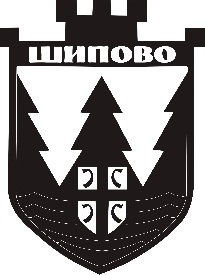                    ОПШТИНЕ   ШИПОВО         На основу члана 82. став (3) Закона о локалној самоуправи (''Службени гласник РС'', бр:97/16), члана 11. Правилника о начину и роковима вршења пописа и усклађивања књиговодственог стања са стварним стањем имовине и обавеза Општине Шипово (''Службени гласник Општине Шипово'', бр:16/2017) и члана 67. Статута Општине Шипово (''Службени гласник Општине Шипово'', бр:12/17), Начелник Општине Шипово, донио је:О Д Л У К УО ПОПИСУ ИМОВИНЕ И ОБАВЕЗА ОПШТИНЕ ШИПОВО ЗА 2017.ГОДИНУЧлан 1.Попис имовине и обавеза Општине Шипово за 2017.годину врши се са стањем на дан 31.12.2017.године.Члан 2.За потребе пописа из члана 1. одлуке, Начелник Општине формираће пет (5) пописних комисија и то:Комисија за попис сталних материјалних средстава-покретне имовине (намјештај, опрема и остало),Комисија за попис сталних материјалних средстава-непокретне имовине (земљиште, грађевински објекти, путеви, улице и тротоари, јавна расвјета, споменици, мостови, тргови и остало),Комисија за попис благајне и жиро-рачуна,Комисија за попис обавеза и потраживања,Централна пописна комисија.Члан 3.Вријеме у којем комисије треба да изврше попис је:Комисија за попис сталних материјалних средстава-покретна имовина (намјештај, опрема и остало) од 21.12 до 31.12.2017.године,Комисија за попис сталних материјалних средстава –непокретна имовина (земљиште, грађевински објекти, путеви, улице и тротоари, јавна расвјета, споменици, мостови, тргови и остало), од 01.12 до 31.12.2017.године,Комисија за попис благајне и жиро-рачуна 31.12.2017.године и први радни дан 2018.године,Комисија за попис обавезе и потраживања, од 01.02.2018. године до 15.02.2018.године.Члан 4.Све комисије су дужне да прије почетка пописа сачине План рада из свог дјелокруга и доставе га Централној пописној комисији и Одјељењу за буџет, финансије и привреду.Комисије за попис сталних средстава су дужне унијети у пописне листе добивене од Одјељења за буџет, финансије и привреду, стање имовине у физичким величинама, а затим заједно са Одјељењем за буџет, финансије и привреду обавезно утврди разлике између стања утврђеног пописом и књиговодственог стања и предложи књижење одступања. Комисије су дужне, свака из свог дјелокруга, пописати имовину Општине која се налази код других, као и туђу имовину код нас, у посебне пописне листе.Комисија за попис покретне имовине дужна је посебно пописати имовину која се отписује-расходује тј. основна средства која више нису за употребу, а налазе се на пописној листи на дан 31.12.2017.године и предложити даље поступање са том имовином. Комисија за попис непокретне имовине је дужна сачинити листу земљишта и друге непокретне имовине која је продата у 2017.години и имовину која је прибављена.Комисија за попис благајне  и жиро-рачуна и Комисија за попис обавеза и потраживања су дужне унијети у пописне листе вриједност стања благајне, жиро-рачуна, обавеза и потраживања на дан 31.12.2017.године.Комисија за попис обавеза и потраживања заједно са Одјељењем за буџет, финансије и привреду, обавезна је извршити класификацију застарјелости потраживања и сачинити приједлог листе за отпис потраживања коју због високог степена ризика није могуће наплатити.За имовину за коју није утврђена вриједност у књиговодству, Начелник Општине ће формирати посебну комисију за процјену вриједности имовине.Члан 5.Свака комисија је дужна у складу са чланом 20.Правилника о начину и роковима вршења пописа и усклађивања књиговодственог стања са стварним стањем имовине и обавеза (''Службени гласник РС'', бр:45/16), сачинити Извјештај о извршеном попису.Извјештај о извршеном попису минимално треба да садржи податке из члана 20. став 1. од тачке а) до е) наведеног Правилника.Извјештај се доставља:један примјерак са пописним листама Централној пописној комисији,један примјерак са пописним листама Одјељењу за буџет, финансије и привреду.Члан 6.Крајњи рокови за сачињавање Извјештаја о попису су:Комисија за попис сталних материјалних средстава-покретне имовине (намјештај, опрема и остало), 15.02.2018.године,Комисија за попис сталних материјалних средстава-непокретне имовине (земљиште, грађевински објекти, путеви, улице и тротоари, јавна расвјета, споменици, мостови, тргови и остало),15.02.2018.године,Комисија за попис благајне и жиро-рачуна, 15.01.2018.године,Комисија за попис обавезе и потраживања, 25.02.2018.године.Члан 7.Централна пописна комисија је дужна објединити, сагледати и анализирати пописе свих комисија и сачинити Елаборат о попису (навести резултат пописа, неопходна појашњења и образложења са показатељима) и доставити један примјерак Начелнику Општине, а један примјерак Одјељењу за буџет, финансије и привреду, најкасније до 01.03.2018.године тј. 30 дана прије крајњег рока за израду годишњег финансијског извјештаја.Члан 8.На основу Елабората о попису, Начелник Општине доноси Одлуку о прихватању пописа која се доставља Одјељењу за буџет, финансије и привреду, као основ за књижења и израду финансијског извјештаја за претходну буџетску годину.Члан 9.Ова одлука ступа на снагу осмог дана од дана објављивања  у ''Службеном гласнику Општине Шипово''.Број:01-022-548/17                                                                              НАЧЕЛНИК ОПШТИНЕДатум:22.11.2017.године                                                                      Милан Ковач с.р.__________________________________________________________________________                                 С А Д Р Ж А ЈАКТА НАЧЕЛНИКА                                                                                             СтранаОдлука о попису имовине и обавеза Општине Шипово за 2017. годину    1Број 18/2017Година  XIX                                                                            22.11.2017.годинеШиповоГласник издаје Скупштина општине Шипово.Гласник излази по потреби.